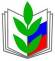 ПРОФСОЮЗ  РАБОТНИКОВ НАРОДНОГО ОБРАЗОВАНИЯ РОССИИПОЛЕВСКАЯ  ГОРОДСКАЯ  ОРГАНИЗАЦИЯ  ПРОФСОЮЗА ИНФОРМАЦИОННЫЙ БЮЛЛЕТЕНЬ ВСТРЕЧА С  ДЕПУТАТАМИ ГОСУДАРСТВЕННОЙ ДУМЫ РФ ОТ СВЕРДЛОВСКОЙ ОБЛАСТИ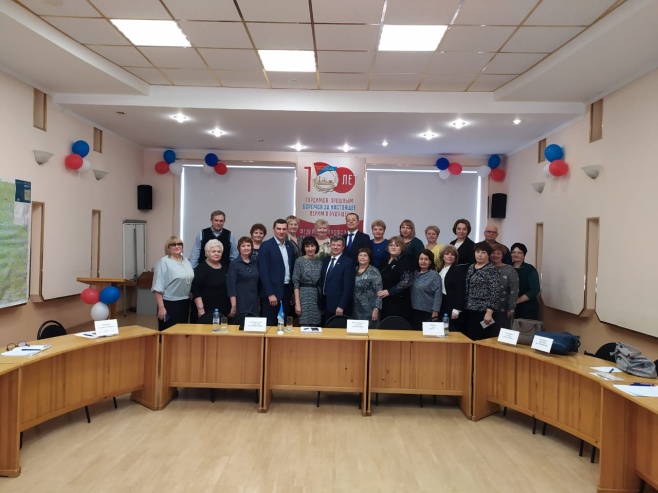     25 февраля в зале заседаний областного комитета Профсоюза работников образования  прошла встреча  расширенного президиума Обкома и  депутатов Государственной Думы РФ от Свердловской области.   На встрече присутствовали депутаты :Балыбердин Алексей Владимирович – член комитета ГД по трудуВетлужских Андрей Леонидович – член комитета ГД по промышленностиКовпак Лев Игоревич – член комитета ГД по бюджету  Вопросы от   работников образовательных учреждений озвучила  Татьяна Евгеньевна Трошкина – председатель Обкома Профсоюза работников народного образования.  Первый и самый главный вопрос – вопрос о заработной плате. То, что она несправедлива – это факт. По расчетам областного комитета, в настоящее время учитель, работая на 1,8 ( средняя по Свердловской области) получает  63% того, что должен получать из расчета оплаты за ставку ( 18 часов). В ходе обсуждения акцент делался на существующую нормативную базу  по оплате труда и аргументы, которые можно использовать при разговоре с правительством и министерствами.   Главное  и  решающее в решении проблемы,  по мнению Профсоюза – введение базового оклада  на всей территории РФ, с учетом  оплаты за ставку в соответствии с Указами Президента.  Второй вопрос – индексация заработной платы педагогам и работникам, получающим МРОТ. Возник вопрос соотношений повышения заработной платы и индексации ее.Третий вопрос – кадровая проблема  в образовании . Без возражений было озвучено  мнение о том, что молодые люди пойдут в профессию при условии увеличения заработной платы и наличия дополнительных гарантий ( жилье, подъемные и др.).Четвертый – МРОТ, как индикатор оплаты труда  исключает учет уровня профессионализма. Сейчас за норму часов работы оплата почти одинаковая. Это несправедливо и требует  изменений.Пятый вопрос – целевое обучение. При существующих требованиях молодой педагог не только не согласится получать  педагогическое образование , но и отрабатывать 5 лет в образовательной организации.    В целом диалог состоялся. Проблем очень много. Принято решение пригласить на ближайшее заседание комитета Государственной Думы по образованию представителей профактива области.